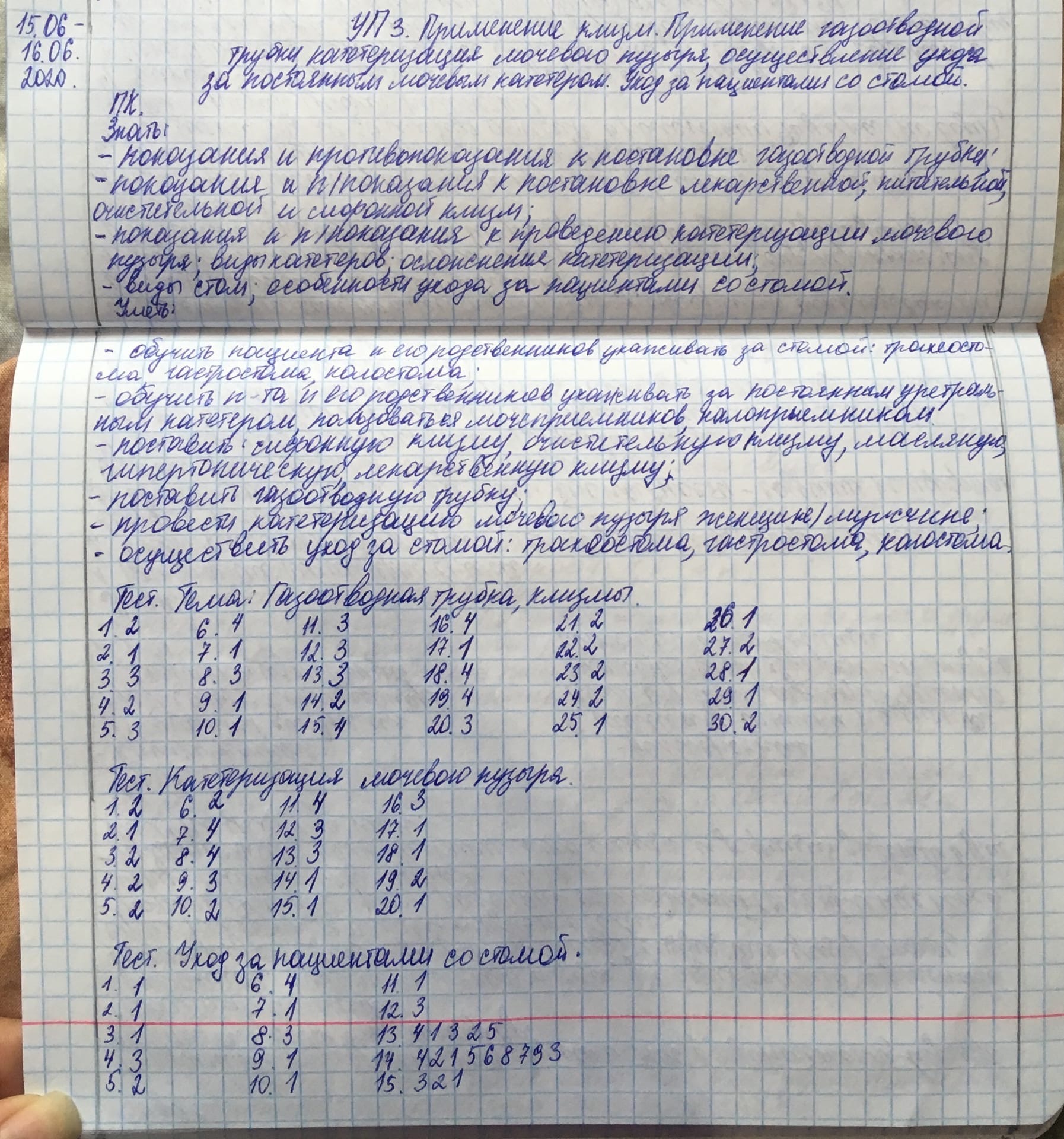 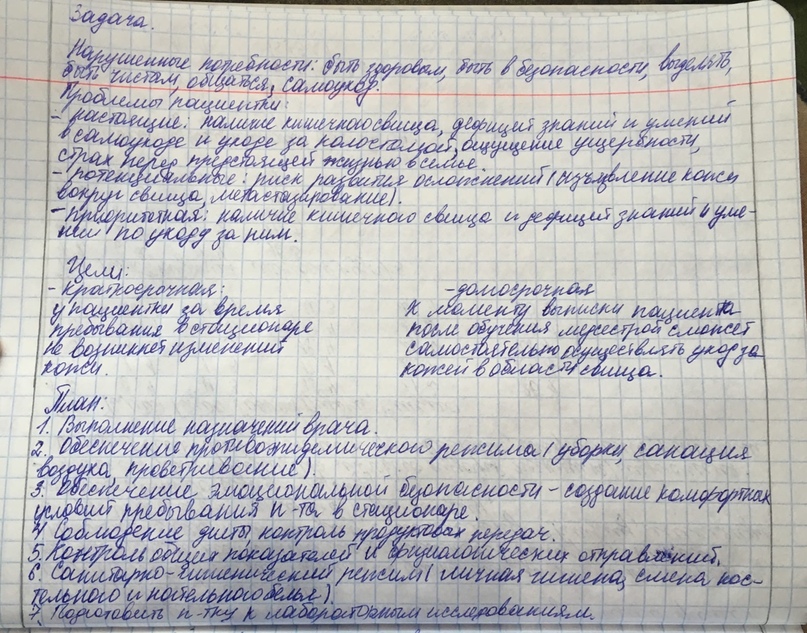 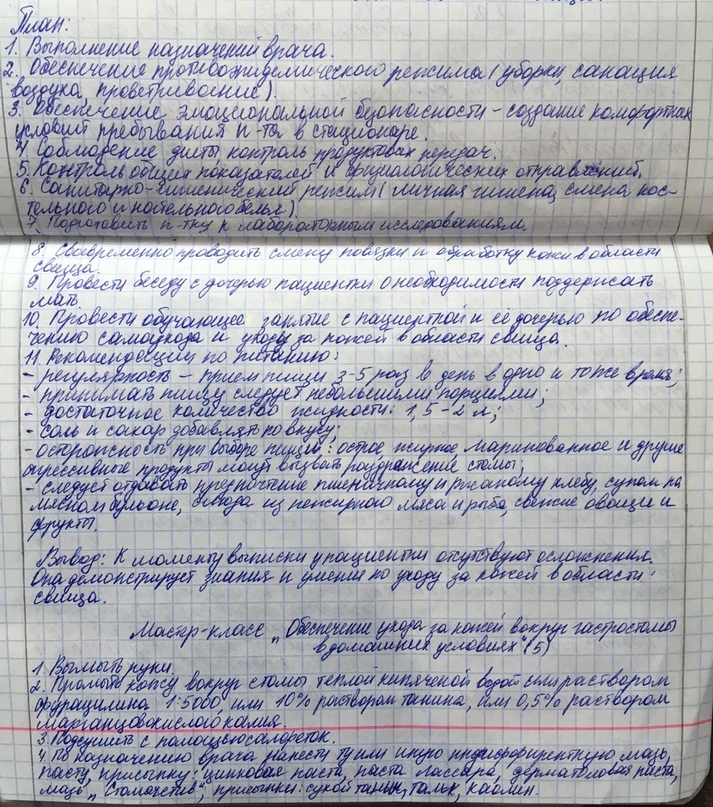 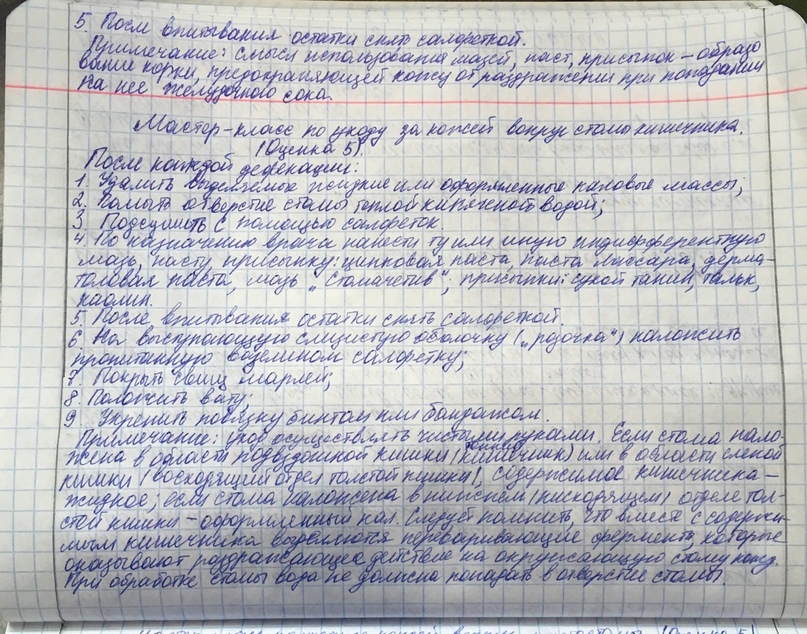 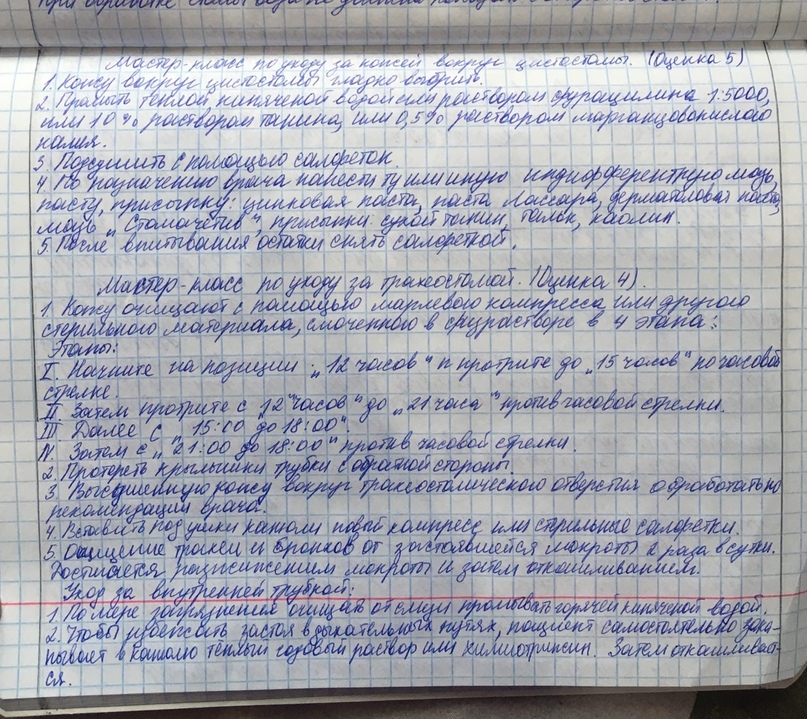 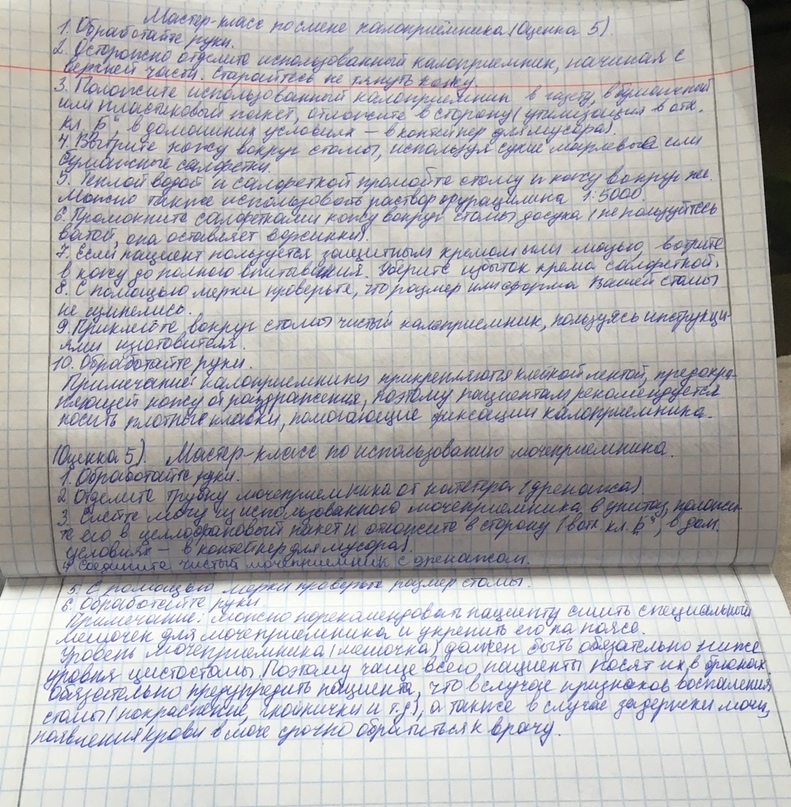 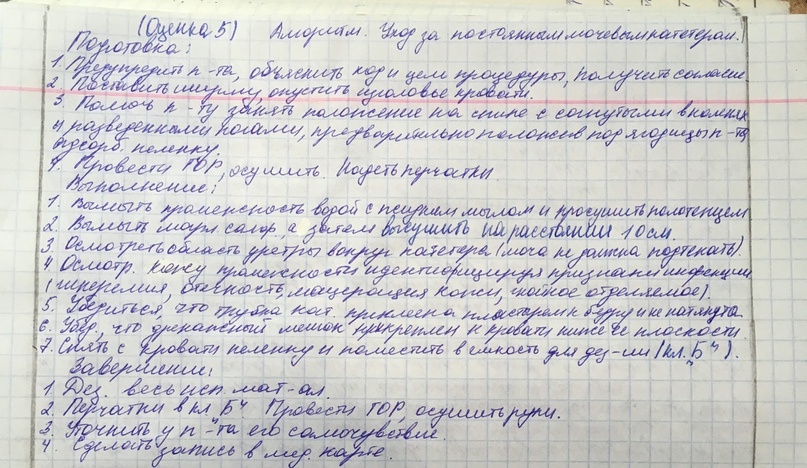 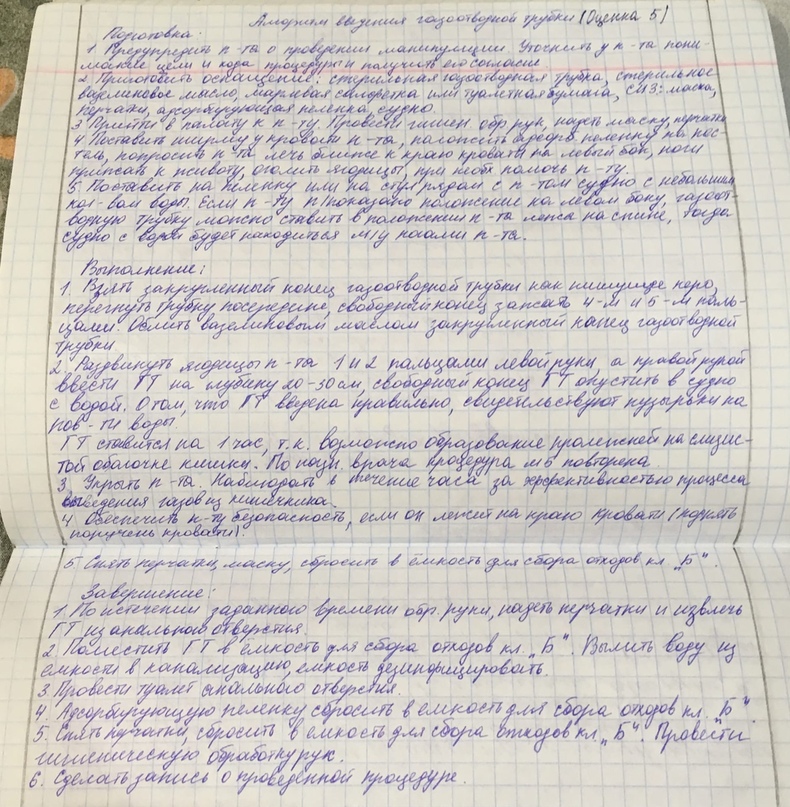 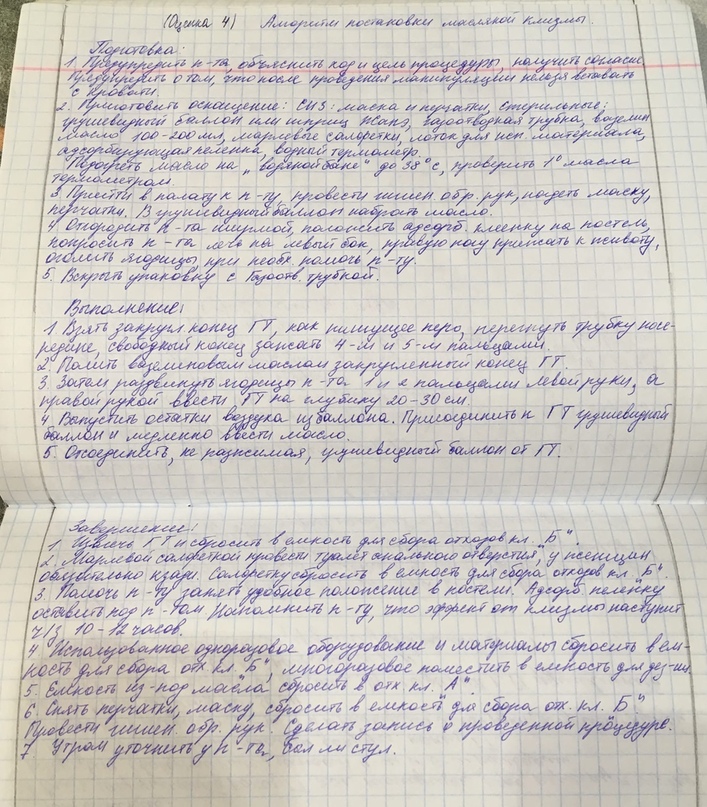 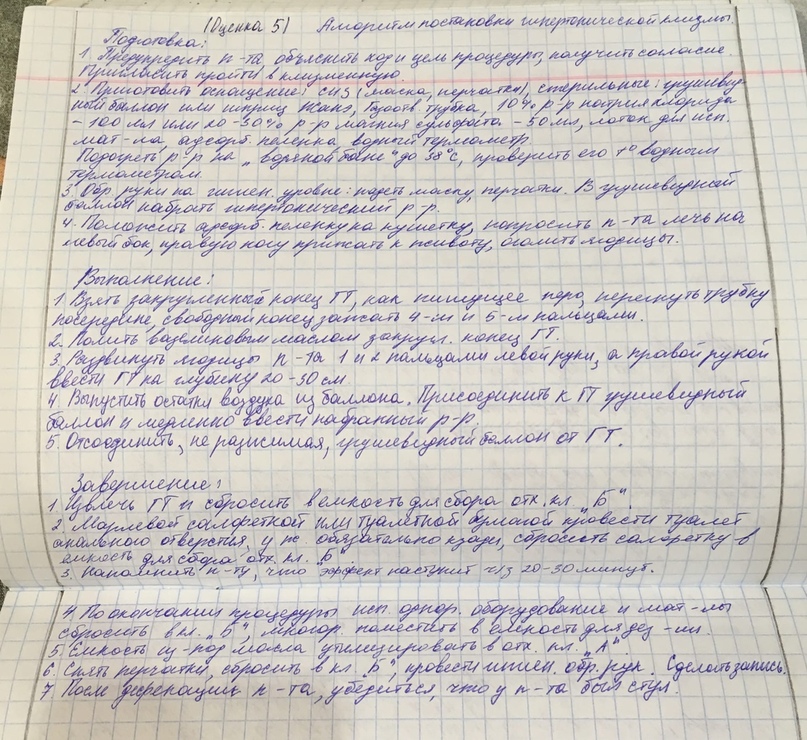 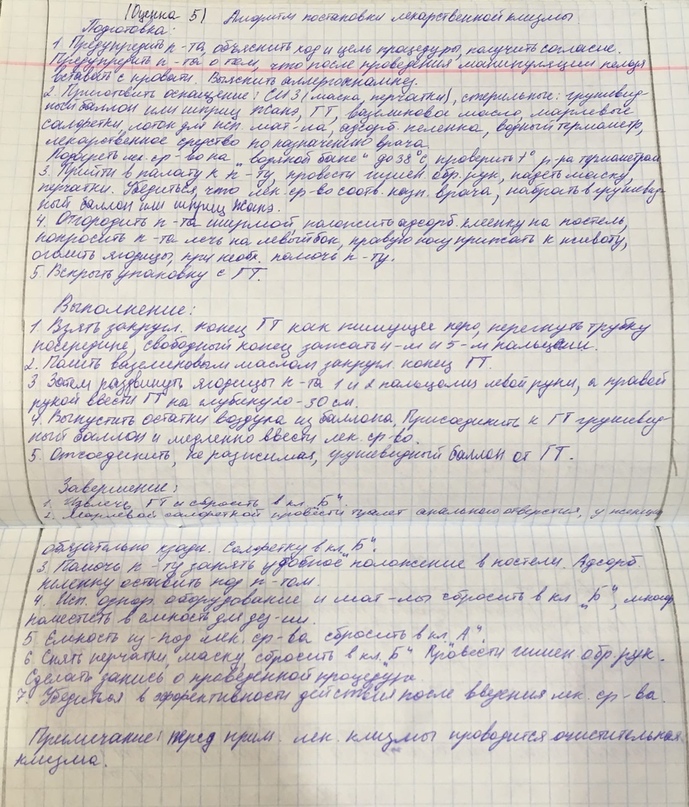 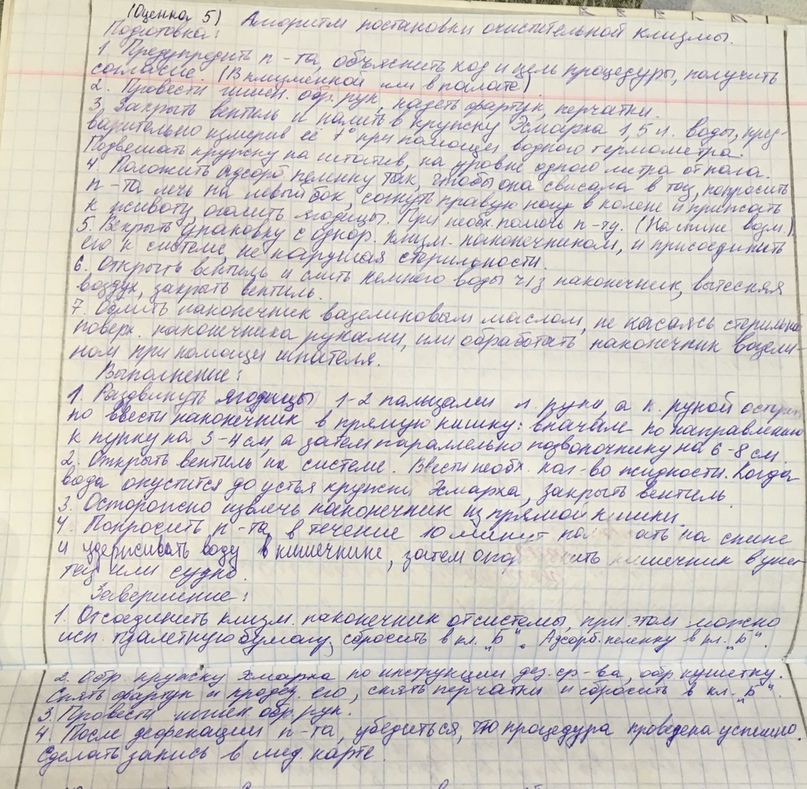 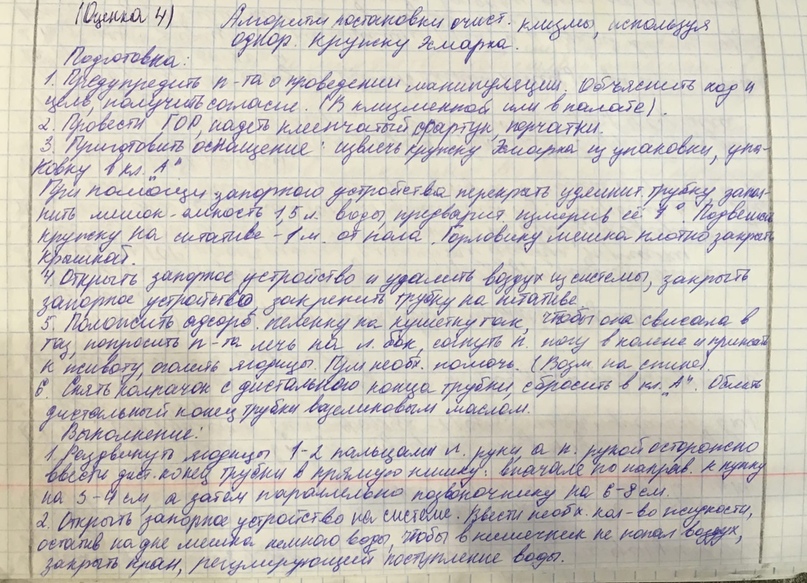 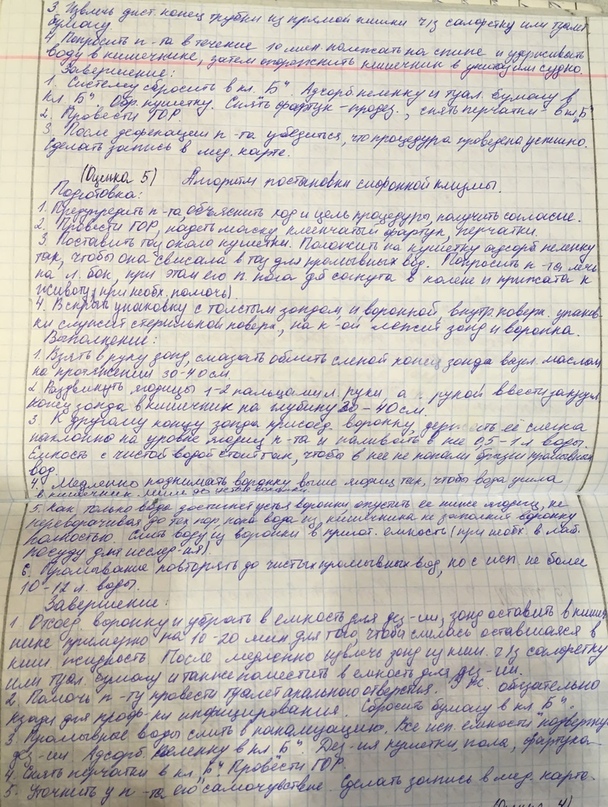 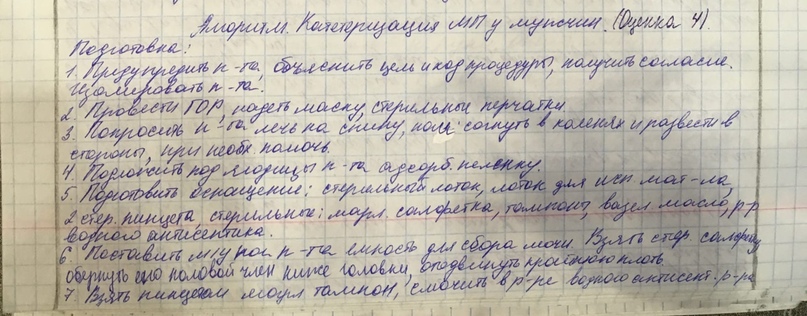 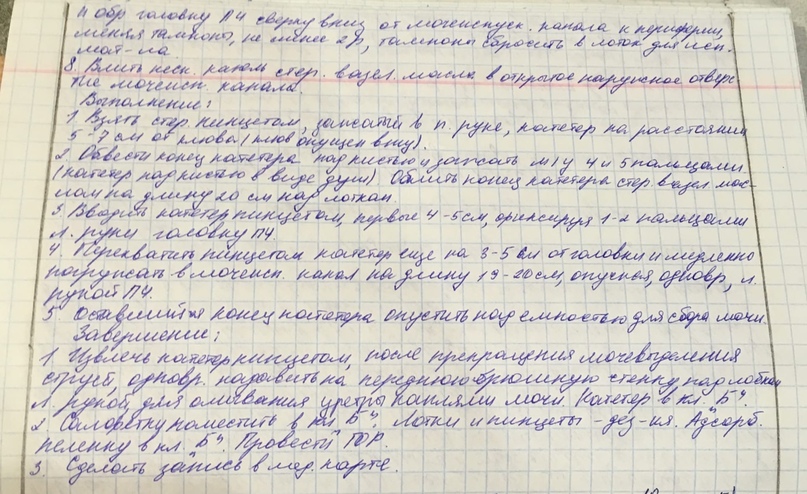 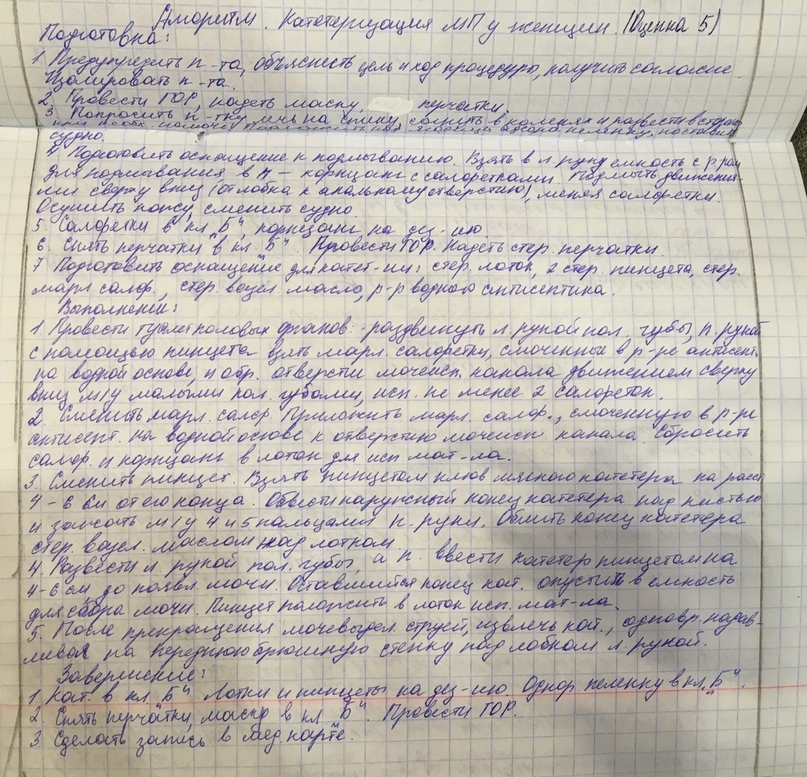 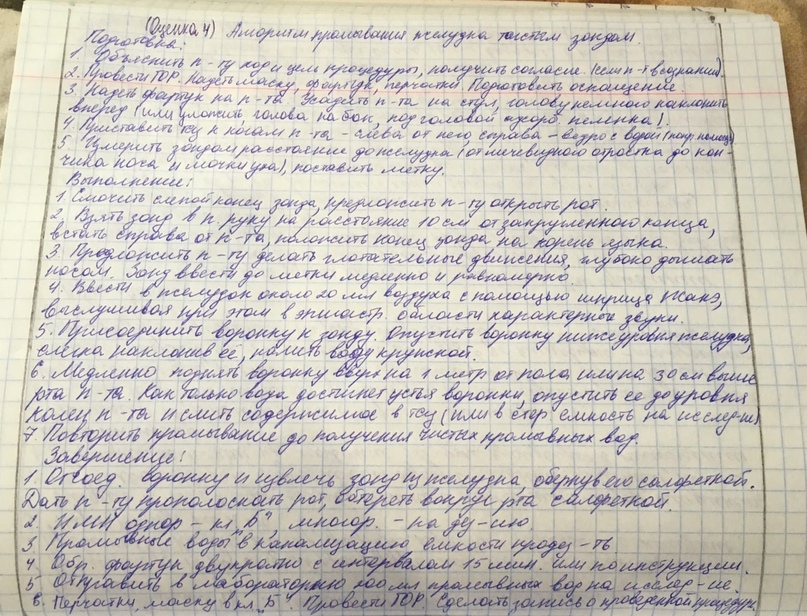 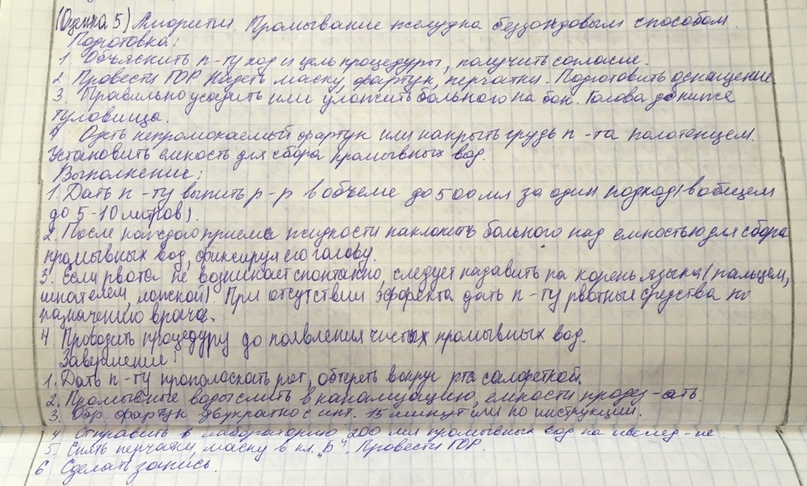 Резюме:Тест: стомы: 14-Задача +Алгоритмы по результатам самооценки: + мастер-классы не оформлены! А просто написан алгоритм. Итоговая оценка: Оценка 5- (отл-.)